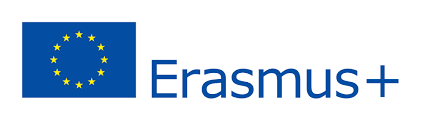 ΟΙΚΟΝΟΜΙΚΟ ΠΑΝΕΠΙΣΤΗΜΙΟ ΑΘΗΝΩΝΠρόγραμμα  ERASMUS+ Ακαδημαϊκό Έτος 2016-2017_____________________Κινητικότητα Διοικητικού και Διδακτικού  ΠροσωπικούΙδρυμάτων Ανώτατης Εκπαίδευσης για ΕπιμόρφωσηΚινητικότητα Διδακτικού Προσωπικού για σύντομης διάρκειας διδασκαλίασε ιδρύματα-εταίρουςΑ Ι Τ Η Σ ΗΠΕΡΙΟΔΟΣ ΥΠΟΒΟΛΗΣ ΑΙΤΗΣΕΩΝ:6 Δεκεμβρίου 2016 – 5 Ιανουαρίου 2017Η αίτηση υποβάλλεται ηλεκτρονικά στο Γραφείο ERASMUS+ του Πανεπιστημίου μας  (vikipap@aueb.gr) συνοδευόμενη από σχετικό αποδεικτικό γνώσης της ομιλούμενης  γλώσσας  του ιδρύματος/εταιρείας/οργανισμού υποδοχής. Ονοματεπώνυμο: ………………………………………………………………………Έτος γέννησης: ……………………..Διεύθυνση: …………………………………… Τ.Κ: …….…. Πόλη: ……………….......Τηλ. Εργασίας: …………………….…. Κινητό: ………………………………................Φαξ: …………………………… e-mail: ………………....…………………………….Ιδιότητα: ………………………………………………………………………………..Τμήμα/Υπηρεσία του ΟΠΑ: …....……………………………………………………….Διάρκεια επιμόρφωσης: ....................... (εργάσιμες ημέρες: από 2-5) Διάρκεια διδασκαλίας: .......................... (εργάσιμες ημέρες: από 2-5 και τουλάχιστον 8 ώρες συνολικά)Ημερομηνίες επιμόρφωσης/διδασκαλίας: από ……………… έως ...………………...Ημερομηνίες μετακίνησης: από ……………………… έως ………………………….Επιθυμητή χώρα/πόλη προορισμού: ...…………………………..……………………Υπεύθυνος για την έγκριση από το ΟΠΑ: .....................................................................................Ειδικές ανάγκες: ……...........................................................................................................................Ημερομηνία:Υπογραφή:*Σημείωση: Παρακαλείσθε να συμπληρώσετε τα πεδία ανάλογα με την περίπτωση